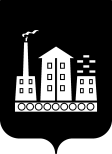 АДМИНИСТРАЦИЯ ГОРОДСКОГО ОКРУГА СПАССК-ДАЛЬНИЙ РАСПОРЯЖЕНИЕ21 сентября 2020 г.              г. Спасск-Дальний, Приморского края                №  396-раО начале отопительного периода 2020-2021 годовна  территории   городского   округа   Спасск-Дальний	На основании статьи 16 Федерального закона № 131-ФЗ от 06 октября 2003 года  «Об общих принципах организации местного самоуправления в Российской Федерации», Устава городского округа Спасск-Дальний, руководствуясь п.5 Правил предоставления коммунальных услуг гражданам, утвержденных  постановлением  Правительства Российской Федерации от 06 мая 2011 года № 354 «о предоставлении коммунальных услуг собственникам и пользователям помещений в многоквартирном домах и жилых домов», во исполнение контрактов и договоров на обеспечение потребителей городского округа услугами теплоснабжения:	1. Начать  отопительный  период 2020-2021 годов в жилых микрорайонах городского округа Спасск-Дальний не позднее дня, следующего за днем окончания     5-ти дневного периода, в течение которого среднесуточная  температура наружного воздуха ниже +8⁰С.	2. Спасскому филиалу  Краевого государственного унитарного предприятия «Примтеплоэнерго» (Шульга), товариществу собственников жилья  «Пятерочка» (Чуднов), начать подачу теплоносителя для отопления жилых  микрорайонов не позднее дня, следующего за днем окончания 5-ти дневного периода, в  течение которого среднесуточная температура наружного воздуха составляет ниже +8⁰С.	3. Управляющим организациям и товариществам собственников жилья, обслуживающим  жилищный фонд городского округа Спасск-Дальний, произвести подключение  систем жилых домов к теплоснабжению не позднее дня, следующего за днем  окончания 5-ти дневного периода, в течение которого среднесуточная  температура наружного воздуха составляет +8⁰С.	4. Административному управлению Администрации городского округа Спасск-Дальний (Моняк) опубликовать настоящее  распоряжение в периодическом печатном органе и разметить на официальном сайте правовой информации городского округа Спасск-Дальний.	5. Контроль за исполнением данного распоряжения возложить на заместителя главы Администрации городского округа Спасск-Дальний  Журавского П.О.Исполняющий обязанности главыгородского округа Спасск-Дальний					                А.К. Бессонов